附件2安溪县魁斗镇处理政府信息公开申请流程图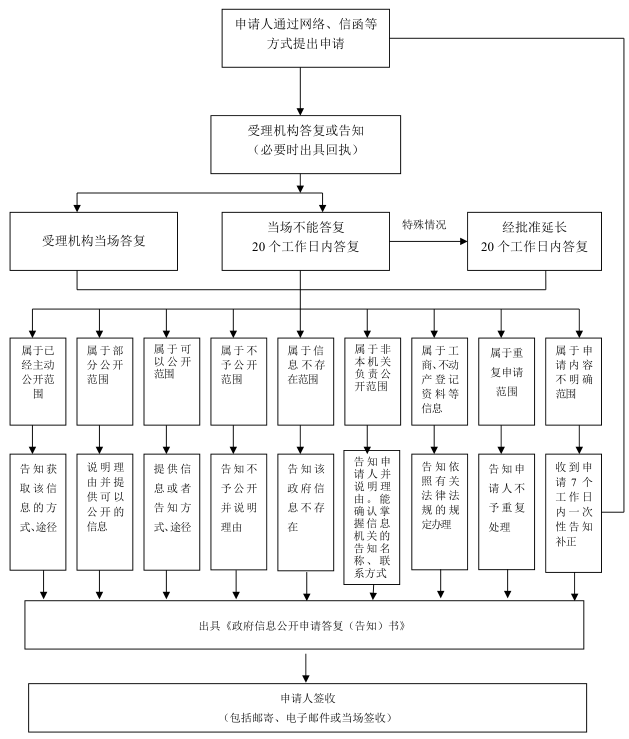 